Hello Detectives! Great work Yesterday! Here is the updated suspect list!Using my ruler I found that the person in the videos is more than      20 CM. Can you cross everyone off our list who is less than 20 CM. Use this ruler to help you work out which numbers are less than 20CM.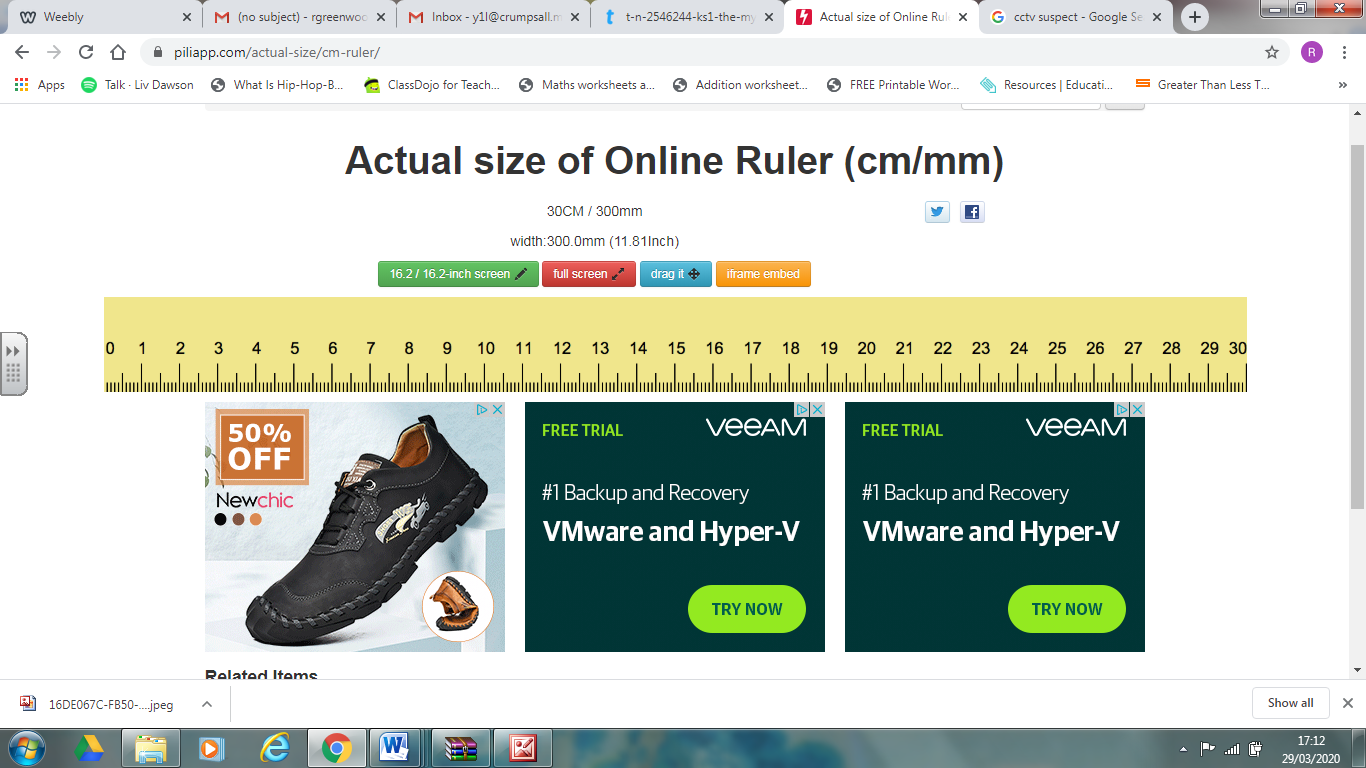 TeacherGenderYear group taughtHeightMrs KendallFemaleReception 25 CMMs SymeFemaleReception15 CMMrs OwensFemaleYear 119 CMMrs CassidyFemaleYear 118 CMMs Ahmad FemaleYear 116 CMMiss EdwardsFemaleYear 219 CMMrs PearceFemaleYear 223 CMMiss KayaniFemaleYear 322 CMMiss Humphreys FemaleYear 318 CMMiss BellFemaleYear 421CMMiss LashmarFemaleYear 417 CMMiss ClohertyFemaleYear 624 CMMrs WilliamsFemaleYear 619 CMMrs FaircloughFemaleHead of School27CM